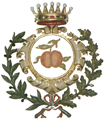 CITTA’ DI POMIGLIANO D’ARCOPROVINCIA DI NAPOLIUfficio Servizi Sociali(Tel. 081 8844520 pec: affarisociali.pomigliano@asmepec.it)Al Protocollo del Comune di Pomigliano d’ArcoServizio Sociale del Comune di Pomigliano d’ArcoOggetto: RICHIESTA ATTIVAZIONE SERVIZIO ASSISTENZA SCOLASTICA DI BASE A.S. 2022/2023.Il/la sottoscritt___________________________________ nato/a a_____________________ il________________Codice Fiscale_____________residente a__________________ in Via_________________________ tel. abit._____________________ tel. cell. ________________________________ email/pec _________________________in qualità di genitore o tutore CHIEDE/CHIEDONO che il minore ________________________________ nato/a a _____________________ il ___/___/___ e residente in ____________________________, Iscritto/a per il prossimo anno scolastico 2022-203 presso la:  Scuola dell'infanzia: classe__________sezione______  dell’ Istituto ________________________________ plesso _______________________________Scuola Primaria: classe__________sezione_________dell’ Istituto ________________________________ plesso _______________________________Scuola Secondaria di I grado: classe__________sezione_________ dell’ Istituto ________________________________ plesso _______________________________ possa beneficiare delservizio di assistenza scolastica di base ai sensi della L.104/92 art.13 comma 3. DICHIARA  che l’alunno  nell’anno scolastico in corso ha l’insegnante di sostegno per n. ore settimanali ____/ su n. ore ____ settimanali _;Si allega:Certificazione rilasciata dal competente Servizio dell'Azienda Sanitaria Locale (ASL), ai sensi della L. 104/92, attestante la natura e il grado di disabilità (copia leggibile);Diagnosi funzionale rilasciata dal competente Servizio dell'Azienda Sanitaria Locale (ASL), ai sensi della L. 104/92 - aggiornata al passaggio di ciclo scolastico - con richiesta motivata di assistenza specialistica/ assistenza materiale  redatta sul modello dell'allegato C ;Piano Educativo Individualizzato; Fotocopia del documento d'identità in corso di validità e del codice fiscale o tessera sanitaria, del richiedente e dell’avente dirittoAutorizza al trattamento dei dati personali sopra indicati e dei dati sensibili contenuti nella documentazione allegata al presente modulo, ai sensi del D. Lgs. n.196 del 30.06.2003 Data ______________________Firma del dichiarante _________________ 